МУНИЦИПАЛЬНОЕ БЮДЖЕТНОЕ ДОШКОЛЬНОЕ ОБРЗОВАТЕЛЬНОЕ УЧРЕЖДЕНИЕДЕТСКИЙ САД «СКАЗКА»ПРИНЯТ0                                                                                          УТВЕРЖДАЮна заседании педагогического совета                                Заведующая д/с «Сказка»Протокол № _______                                                           ___________________от   «      »  ____________20__г.                                          Л.В. Заика                                                                                               Приказ № ___ от «    »________20__г.  РАБОЧАЯ ПРОГРАММАКРУЖКА ДОПОЛНИТЕЛЬНОГО ОБРАЗОВАНИЯПО ЭКОЛОГИЧЕСКОМУ ВОСПИТАНИЮДЛЯ ДЕТЕЙ 6-7 ЛЕТ«ЮНЫЙ ЭКОЛОГ»Срок реализации программы 2023-2024 учебный годпо Программе «Юный эколог» Николаева С.Н.п. КлетняСодержание программы представлено следующими разделами:Пояснительная запискаС принятием законов Российской Федерации «Об охране окружающей природной среды» и «Об образовании» созданы предпосылки правовой базы для формирования системы экологического образования населения.«Указ Президента Российской Федерации по охране окружающей среды и обеспечению устойчивого развития» (с учетом Декларации Конференции ООН по окружающей среде и развитию, подписанной Россией), соответствующие постановления Правительства возводят экологическое образование в разряд первостепенных государственных проблем. Указанные документы подразумевают создания в регионах страны системы непрерывного экологического образования, первым звеном которого является дошкольное воспитание. Именно в этом возрасте закладываются основы мировоззрения человека, его отношение к окружающему миру.Программа по экологическому образованию детей дошкольного возраста относится к программам первой группы. Характерно акцентирования внимания на вопросах классической экологии (ознакомление детей с некоторыми взаимосвязями живых объектов и окружающей среды, экосистемами и т. п.).Экологическое воспитание связано с наукой экологией и различными ее ответвлениями. В его основе – «адаптированные на дошкольный возраст ведущие идеи экологии: организм и среда, сообщество живых организмов и среда, человек и среда.Причина создания рабочей программы: обострение экологической проблемы в стране диктует необходимость интенсивной просветительной работы по формированию у детей и родителей экологического сознания, культуры природопользования. Также для коррекции уровня развития, работа со способными детьми и для формирования экологического мировоззрения родителей, повышения их экологической грамотности и культуры.Процесс становления осознанно – правильного отношения к природе сопровождается определенными формами поведения ребенка, которые могут служить критерием оценки уровня его экологической воспитанности.Рабочая программа «Юный эколог» составлена на основе одноименной программы «Юный Эколог» автора Николаевой С.Цель: Развивать у детей интерес и любовь к природе, учить творчески отображать в своих работах полученные знания. Задачи:Образовательная: расширять и обобщать знания детей о мире природы, как целостной взаимосвязанной системе.Развивающая: развивать общие познавательные способности: умение наблюдать, описывать, строить предположения и предлагать способы их проверки, находить причинно - следственные связи.    Воспитательная: формирование экологической культуры ребёнка, воспитание духовно-богатой личности. В программе выделено шесть основных тем, с которыми знакомятся дошкольники. 1. «Неживая природа – среда жизни растений, животных, человека»2. «Многообразие растений и их связь со средой обитания».3. «Многообразие животных и их связь со средой обитания».4. «Рост и развитие растений и животных, их связь со средой обитания».5. «Жизнь растений и животных в сообществе».6. «Взаимодействие человека с природой».Реализация программы осуществляется по следующим принципам:1.  Постепенное в течение учебного года и от возраста к возрасту наращивание объема материала.2. Первоочередное использование непосредственного природного окружения, составляющего жизненное пространство детей.3.      Постепенное познавательное продвижение детей.4.     Широкое использование в работе с детьми разных видов практической деятельности.5.  Подача познавательного материала и организация деятельности с помощью приемов, вызывающих у детей положительные эмоции, переживания, разнообразные чувства, с использованием сказок, сказочных персонажей, различных кукол и игрушек, всех видов игр.Программа предусматривает проведение циклов наблюдений за растениями и животными в группе и на участке, ведение различных календарей, образовательную деятельность, целевые прогулки, экскурсии, игровые обучающие ситуации с использованием игрушек и литературных персонажей, чтение экологических книг, участие в природоохранных акциях, экологических проектах. Реализация программы «Юный эколог» осуществляется в рамках образовательной деятельности и в совместный деятельности педагога с детьми. Осуществляется в форме проведения занятий, наблюдений, экспериментов, просмотр видеофильмов, праздников с детьми в младшей (3-4лет), средней (4-5 лет), старшей (5-6) и подготовительной к школе группы (6-7 лет). В течение года с детьми младшей группы проводятся 36 занятий (1 раз в неделю, 15 мин.), с детьми средней группы проводятся 36 занятий (1 раз в неделю, 20 мин.), с детьми старшей группы 36 занятий (1 раз неделю, 25 мин.), с детьми подготовительной к школе группы – 36 занятий (1 раз неделю, 30 мин.).Требования к уровню освоения рабочей программы детей 6-7 лет.К концу года ребенок должен знать и уметь (у ребенка должны быть сформированы следующие знания и умения):Объяснять экологические зависимости; устанавливать связи и взаимодействия человека с природой.Ухаживать за растениями и животными в уголке природы. Иметь представления о различных природных объектах; о растительности леса, луга, сада, поля; домашних и диких животных, птицах; Красной книге; природе родного края.Устанавливать причинно-следственные связи между состоянием окружающей среды и жизнью живых организмов.Делать элементарные выводы и умозаключения.Устанавливать связи между свойствами и признаками разнообразных материалов и их использованием.Иметь представление о родном крае.Уточнять представление детей о растениях (травы, деревья)Рассматривать комнатные растения (выделять листья, цветы)Наблюдать за домашними животными, знакомить с домашними птицами (петушок, курочка с цыплятами)Знакомиться с птицами на участке детского сада (ворона, воробей, сойка, синица, сорока, снегирь, голубь, дятел, поползень).Список литературыНиколаева С.Н. рабочая  программа « Юный  эколог» 3-7 лет.С.Н. Николаева. Юный эколог. Система работы  в подготовительной группе детского сада. Для работы с детьми 6-7 лет. – М.:МОЗАИКА – СИНТЕЗ, 2020.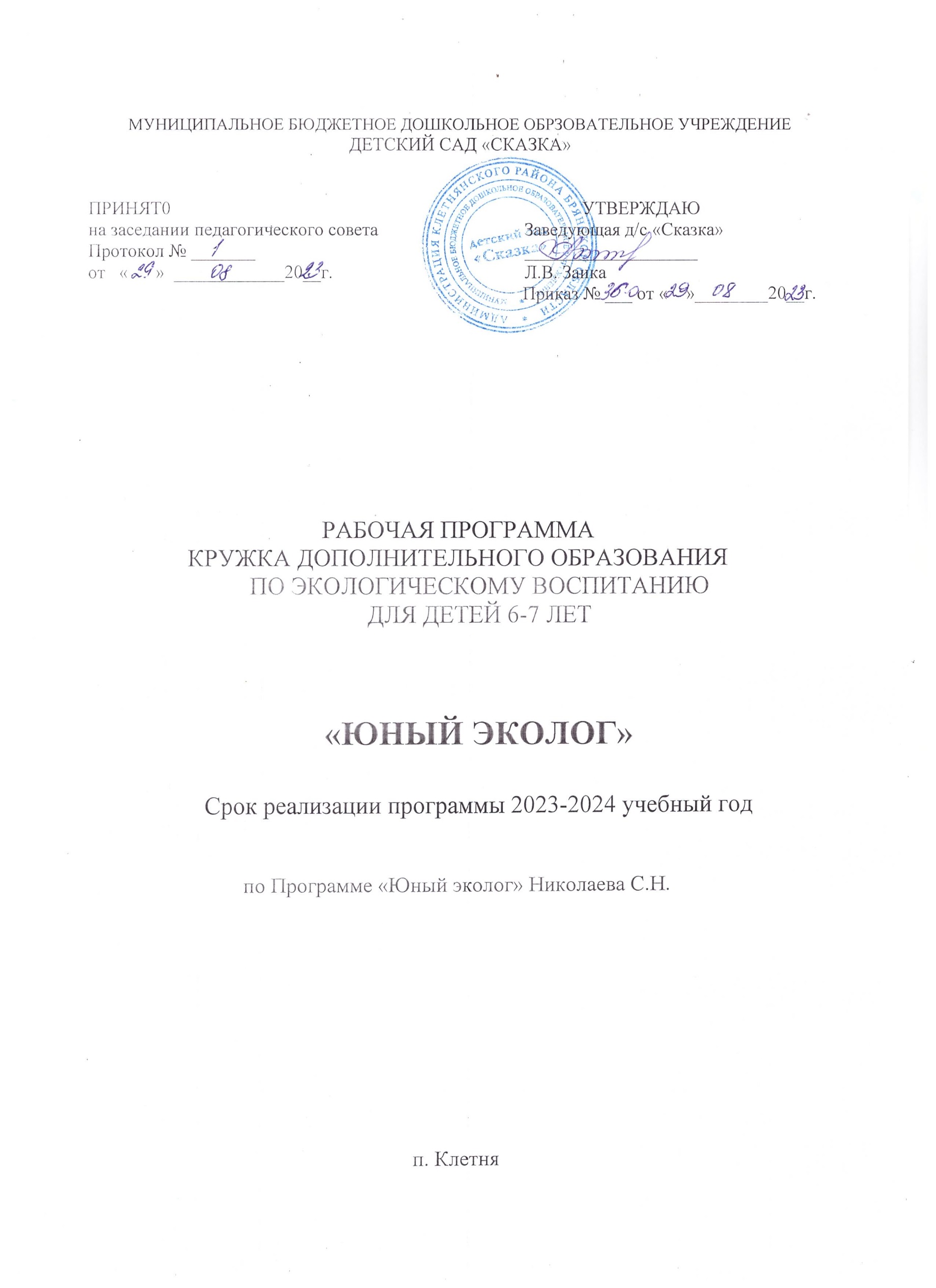 РазделСтраницаПояснительная записка3Календарно-тематическое планирование6Учебно-методический комплекс17Требования к уровню освоения рабочей программы18Кол-во часов в годКол-во часов в неделюКол-во подгруппВозрастМаксимальная наполняемость подгруппы (кол-во чел.)Срок обучения36126-7141 годСистема работы с детьми младшего дошкольного возраста (6-7 лет) по экологическому воспитаниюСистема работы с детьми младшего дошкольного возраста (6-7 лет) по экологическому воспитаниюСистема работы с детьми младшего дошкольного возраста (6-7 лет) по экологическому воспитаниюСистема работы с детьми младшего дошкольного возраста (6-7 лет) по экологическому воспитаниюСистема работы с детьми младшего дошкольного возраста (6-7 лет) по экологическому воспитаниюМесяцНеделя/Дата проведенияТема. Вид деятельностиПрограммное содержаниеИсточник (пособие, стр.)Сентябрь106.09.23Комплектование групп«Юный эколог» С.Н.Николаева «Система работы в подготовительной  группе детского сада» стр.23213.09.23Образовательная ситуация	«Планета Земля в опасности!»Дать детям представление о том, что планета Земля- это громадный шар. Большая часть земного шара покрыта водой- океанами и морями. Кроме воды, есть материки- твердая земля- суша, где живут люди. Таких материков шесть: Америка, Африка, Австралия, Европа, Азия, Антарктида. На земном шаре есть два полюса: Северный и Южный. На планете Земля обитает много живых существ: в океанах и морях живут рыбы и морские звери, на суше (материках) растут растения, обитают разные животные (наземные, водные, воздушные), живут люди. Всем живым существам нужна чистая вода, чистая земля, чистый воздух. Планета Земля сейчас в опасности: во многих местах вода, земля, воздух стали грязными. Всем трудно дышать, люди и животные болеют. Чтобы спасти нашу планету, надо с детства любить природу, изучать ее, правильно с ней общаться.«Юный эколог» С.Н.Николаева «Система работы в подготовительной  группе детского сада» стр.26320.09.23Образовательная ситуация «Начинаем читать книгу «Экология в картинках»»Дать детям представление о том, что в книге рассказывается о доме для разных живых существ: растений, животных, людей. Сберегая их дом –условия, в которых они живут,-мы сбережем живые существа. Учить рассуждать, делать предположения, слушать высказывания других. «Юный эколог» С.Н.Николаева «Система работы в подготовительной  группе детского сада» стр.31427.09.23Образовательная ситуация «Знакомство с лягушками и их жизнью в естественных условиях»Дать детям представление о том, что лягушка-это обитатели сырых мест, они часто встречаются вблизи пруда, озера, болота. Рассказать, как зимуют лягушки. (С наступлением холодов они зарываются в иле на дне пруда, где и проводят всю зиму. Оживают весной с наступлением тепла, откладывают икру в воду. Из каждой икринки развиваются головастик, который потом превращается в лягушонка.)«Юный эколог» С.Н.Николаева «Система работы в подготовительной  группе детского сада» стр.39Октябрь104.10.23Образовательная ситуация «Где зимуют лягушки?»Закрепление представление детей о жизни лягушек в природе, особенностях их питания, передвижения, появления новых лягушек, образе жизни в разные сезоны. Показать приспособленность лягушек к жизни в разных температурных условиях.«Юный  эколог» С.Н. Николаева «Система работы в старшей группедетского сада» стр.42211.10.23Образовательная ситуация «Простые и ценные	камни	в природе»Развивать у детей интерес к камням, сенсорное ощущения, умение обследовать камни разными органами чувств, называть их свойства и особенности (крепкий, гладкий, неровный, тяжелый и др.). Дать представление о том, что камни в природе есть в земле, реках и морях, поэтому их называют речными и морскими; их легко узнать: речные камни неровные, разной формы, бывают с острыми углами; морские камни всегда округлой формы, гладкие- такими их сделали морские волны; камни тяжелые, очень твердые и прочные, поэтому используются в строительстве зданий, дорог, мостов и других сооружений. Дать первое представление о ценных камнях, которые применяются для украшения построек, изготовления памятников, сувениров (гранит, мрамор), показать изделия из драгоценных камней (женские украшения, броши, браслеты и пр.).«Юный эколог» С.Н.Николаева «Система работы в подготовительной  группе детского сада» стр.44318.10.23Образовательная ситуация «Почему белые медведи не живут в лесу?»Познакомить детей с белым медведем и его образом жизни (крупные  сильные животные, живут на Севере, питаются рыбой, тюленями, зиму проводят в снежной берлоге, летом кочуют по льдинам Северного Ледовитого океана; у медведицы рождаются маленькие медвежата,   которых она сначала кормит своим молоком, затем рыбой).Белые медведи приспособлены к жизни в суровых северных условиях: у них густая, теплая шерсть, в том числе и на подошвах лап,- она спасает их от мороза; белая маскировочная окраска шерсти делает их незаметными в снегах; они умеют хорошо нырять, плавать, затаиваться, тихо подкрадываться к добыче; сильные лапы с острыми когтями, крепкие острые зубы помогают поедать еѐ. Белый медведь занесен в Красную книгу, находится под охраной государства.«Юный эколог» С.Н.Николаева «Система работы в подготовительной  группе детского сада» стр.48425.10.23Наблюдение:«Какие наши рыбы?»«Кака рыбы плавают?»«Как рыбы отдыхают и спят?»Уточнить с детьми особенности внешнего строения рыб (форма тела, окраска кожи, чешуи, особенности органов, расположенных на голове, особенности хвоста, плавников); различие и сходство рыбок, живущих в аквариуме. Уточнить с детьми, что рыбы передвигаются в воде легко, свободно; могут плыть в разных направлениях, быстро и медленно.Показать детям, что рыбы нуждаются в отдыхе, сне.«Юный  эколог» С.Н. Николаева «Система работы в старшей группедетского сада» стр.51Ноябрь101.10.23Образовательная ситуация «Беседа о кроте»Дать детям представление об особенностях внешнего строения и поведения крота, о его приспособленности к подземному образу жизни (ими крот роет подземные ходы, отсутствие ушных раковин, маленькие глаза, заостренный нос с короткими усами). «Юный эколог» С.Н.Николаева «Система работы в подготовительной  группе детского сада» стр.54208.11.23Образовательная ситуация«Что человек делает	из глины?»Познакомить детей с различными изделиями, созданными из глины (сувениры, посуда). Ждать представление об изготовлении кирпичей и их значении в строительстве. Сообщить, что глина бывает разная по цвету и качеству; из хорошей глины делают столовую посуду. Познакомить детей с народной глиняной игрушкой - дымковской, филимоновской.«Юный эколог» С.Н.Николаева «Система работы в подготовительной  группе детского сада» стр.58315.11.23Образовательная ситуация «Сравнение песка,	глины	и камней»Уточнить представления детей о свойствах песка, глины, камней, учить сравнивать материалы, правильно называть все их особенности, в соответствии с их свойствами использовать в поделках. Познакомить детей с песочными часами, развивать чувство времени, творчество в лепке, умение правильно называть разные явления, объяснять их.«Юный эколог» С.Н.Николаева «Система работы в подготовительной  группе детского сада» стр.61422.11.23Образовательная ситуация«Беседа об осени»Сформировать у детей обобщенное представление об осени как о времени года (заметно меняются условия жизни для живых существ (укорачивается день, становится холоднее и др.); растения и животные приспособились к этим изменениям: лиственные деревья и кустарники сбрасывают листву, насекомые прячутся и замирают, перелетные птицы улетают в теплые края). Учить по значкам и рисункам календаря описывать события природы.«Юный эколог» С.Н.Николаева «Система работы в подготовительной  группе детского сада» стр.69529.11.23Образовательная ситуация«Лошадь и овца – домашние животные»Формировать у детей обобщенное представление о том, что лошадь и овца – домашние животные; закреплять представление о том, что корова и коза – домашние животные.«Юный  эколог» С.Н. Николаева «Экологическое воспитание в детском саду», стр.Декабрь106.12.23Образовательная ситуация «Влаголюбивые изасухоустойчивые растения»Сформировать у детей представление о дифференцированных потребностях комнатных растений во влаге: одним растениям (с мягкими, тонкими листьями) требуется много влаги, они родом из влажных мест, их надо часто поливать, а некоторые еще и опрыскивать; другие растения (с плотными, толстыми листьями, стеблями) засухоустойчивые, они родом из засушливых мест, поэтому их следует поливать реже, чем остальные растения. Толстые листья, стебли, иногда колючки вместо листьев- это приспособленность засухоустойчивых растений к запасанию воды и малому ее расходованию. Поливать комнатные растения надо по- разному, в соответствии с их потребностями во влаге. Учить детей рассматривать особенности внешнего строения растений и на основе этого относить их к засухоустойчивым или влаголюбивым.«Юный эколог» С.Н.Николаева «Система работы»в подготовительной  группе детского сада» стр.62213.12.23Образовательная ситуация	«Где	у саксаула листья?»«Растет ли у нас саксаул?»Дать детям первоначальное представление о пустыне как большом пространстве земли, песчаном или каменистом, где летом очень жарко и сухо, так как редко идут дожди. В пустыне мало растительности, там   растут только засухоустойчивые растения: дерево саксаул, колючие кустарники. Обозначить закон природы: все растения и животные живут в тех местах, к которым они приспособлены, где они себя чувствуют как дома. Уточнить представления детей о приспособленности знакомых им животных: белого медведя, крота, лягушки, рыб.Выяснить с детьми, какие деревья растут на участке детского сада.«Юный эколог» С.Н.Николаева «Система работы в подготовительной  группе детского сада» стр.65320.12.23Образовательная ситуация «Через добрые дела можно стать юнымэкологом»Раскрыть перед детьми на конкретных литературных примерах. Что бывают хорошие и плохие поступки. Показать, что юный эколог- это ребенок, который любит природу, заботится о живых существах (растениях и животных) в детском саду и дома, создает для них хорошие условия жизни.«Юный эколог» С.Н.Николаева «Система работы в подготовительной  группе детского сада» стр.74427.12.23Наблюдение «Чем ель не похожа на другие деревья? «Как различить ель, сосну и лиственницу?»У ели вместо листьев иголки, они сохраняются на зиму. Расположение веток иное: вверху короткие, молодые, внизу длинные, старые, широкие. На ели висят продолговатые шишки, в них семена. У дерева очень приятный еловый запах. Ель - хвойное дерево.«Юный эколог» С.Н.Николаева «Система работы в подготовительной  группе детского сада» стр.76. 77Январь110.01.24Образовательная ситуация  «Беседа  о лесе»Уточнять и расширять представление детей о лесе. (В лесу растет много разных деревьев, кустарников, травянистых растений, лесных ягод и  грибов.В лесу живут разные животные: хищные звери (волк, лиса, медведь, рысь, куница), животные, которые питаются растениями или насекомыми (лось, заяц, белка, еж, лягушка, ящерица), лесные птицы (сова, соловей, сорока, синица, дятел, клест), насекомые (муравьи, жуки, гусеницы, комары). Лес- это общий дом для растений и животных, которые в нем находят пищу, места для гнезд и нор. Леса бывают разные. Смешанные- в них растут лиственные и хвойные деревья. Бывают березовые, дубовые рощи, сосновый бор, тайга. Лес по-разному выглядит в разное время года. Он всегда красив, поэтому многие художники любят рисовать лес. Воспитывать у детей  интерес к жизни леса, учить видеть красоту лесного пейзажа на картинах.«Юный эколог» С.Н.Николаева «Система работы в подготовительной  группе детского сада» стр.78217.01.24Изготовление плакатов     на     тему:«Сохраним елку – красавицу наших лесов!»Образовательная ситуация «Солнце, Земля и другие планеты»Познакомить с плакатом, как особым видом цветного рисунка, на котором есть слова, призывающие к добрым делам или соблюдению правил поведения. Учить придумывать содержание плаката, направленного на сохранение елок, изображать его. Воспитывать желание защищать природу.Дать детям первоначальные элементарные представления о строении Солнечной системы. (Солнце- это звезда: огромный горячий шар, имеет высокую температуру, посылает во все стороны большое количество тепла и света. Солнце постоянно вращается вокруг себя. Вокруг Солнца вращаются планеты- твердые холодные шары. Они тоже огромные, но значительно меньше Солнца. Ближе всех к Солнцу расположена планета Меркурий, затем идет Венера, потом наша Земля, далее Марс и другие планеты. Каждая планета вращается вокруг солнца по своей орбите. Орбита- это путь планеты вокруг Солнца. У планеты Земля есть свой спутник- это планета Луна, которая вращается вокруг Земли.)«Юный эколог» С.Н.Николаева «Система работы в подготовительной  группе детского сада» стр.82. 88324.01.24Наблюдение   «Снег  –он какой?Можно ли пить талуюводу?»Знакомить детей со свойствами снега.Снег бывает разный. Цвет снега зависит от чистоты: белый - это чистый снег; серый, бурый - очень грязный, такой бывает на проезжих дорогах; цветной -от  цветного  дыма  из  заводской  трубы,  это  ядовитый  снег.  В морозную погоду снег пушистый, легкий, искрится на солнце, скрипит под ногами; в оттепель снег тяжелый. Мокрый, липнет к ногам и лыжам, из него можно лепить снежки и скульптуры.Учить детей определять чистоту снега.Даже самый белый, чистый снег грязнее водопроводной воды. Проводится опыт: в две белые тарелки кладут снег и наливают воду. Через два часа дети рассматривают воду в тарелках, сравнивают ее, отгадывают, в которой из них был снег (по мусору на дне). Убеждаются, что чистый снег- это грязная талая вода, непригодная для питья человеку. Такой водой хорошо поливать растения, ее можно давать животным.«Юный эколог» С.Н.Николаева «Система работы в подготовительной  группе детского сада» стр.92.431.01.24Образовательная ситуация «Как белка, заяц и лось проводят зиму в лесу»Формировать у детей представление о жизни животных в лесу, их приспособленности к зимнему периоду. (Белка питается орехами, грибами, желудями, из своих запасов потрошит шишки. Заяц Обгладывает кору деревьев, отыскивает стога сена. Лось поедает ветки деревьев. Эти животные живут на разных этажах леса - там, где они находят пищу. У них есть враги- хищные звери: лиса, волк, куница. Животные по-разному спасаются от них: быстро убегают, маскируются, прячутся. Все они хорошо приспособлены к жизни в лесу в зимнее время: заяц имеет острые зубы, белый мех, длинные задние ноги, может быстро скакать, петлять, затаиваться; белка живет в дупле, имеет серо- серебристый мех, острые когти, пушистый хвост, может легко лазать по деревьям, делать большие прыжки; лось очень крупный, высокий, имеет длинные ноги, сильные копыта, достает ветки деревьев,  легко ходит по глубокому снегу, может быстро бежать, ударять копытом.) Учить детей устанавливать причинно-следственные связи между природными явлениями, делать выводы.«Юный эколог» С.Н.Николаева «Система работы в подготовительной  группе детского сада» стр.98Февраль107.02.24Наблюдение«Снежинки очень красивы» (проводится во время снегопада)Образовательнаяситуация	«Земля–живая планета»Снегопад бывает в пасмурную погоду. Крупные снежинки можно рассмотреть на рукаве пальто, на варежке. Каждая снежинка- это узор из шести лучиков. Узоры всех снежинок разные, они красивые. Снежинки- это маленькие кристаллы льда. А все кристаллы создают узоры, поэтому снежинки такие красивые. Кристаллы льда образуются из пара в облаках. Иней на ветках красив, потому что это тоже узорные кристаллы. Ветки в  инее и красивые снежинки можно нарисовать.В свободное время воспитатель предлагает детям индивидуально или коллективно нарисовать на тонированной бумаге ветки в инее и снежинки. Чтобы снежинки получились правильного строения и разных узоров, воспитатель может предложить заранее заготовленные шестилучевые картонные трафареты трех размеров (5,7,10 см). Дети обводят лучи, а узоры делают по своему усмотрению. Работы вывешиваются на видном месте, чтобы могли видеть дети и родители.Уточнить	представления	детей	о	Солнечной	системе; рассказать	об уникальности  Земли.  (На  ней  есть  жизнь  (растения,  животные,  человек), потому что на планете есть вода, воздух, тепло- эти условия нужны всем живым  существам.  Земля-  это  дом  для  всех  людей,  его  надо  любить, не разрушать, содержать в чистоте. На    Земле разные условия,  но  везде есть жизнь:  в Арктике и  Антарктике  (территории,  прилагающие  к Северному и Южному  полюсам)  очень   холодно-  и   растений   там  нет,  из     животных приспособились жить белые медведи , тюлени, пингвины. Люди    постоянно здесь  не  живут,  на  некоторое  время  сюда  приезжают  исследователи   для изучения погоды и природы. На земле много водного пространства  (океанов и морей)- там обитают киты, разные виды рыб, человек не живет под   водой, но спускается в морские глубины для исследования. На суше есть большие пространства,   покрытые   лесами,   -   там   среди   деревьев   живут   разные животные. Люди  живут на суше  в разных  местах, но там, где  есть  пресная (питьевая) вода. Такой разнообразной жизни нет ни на какой другой  планете Солнечной системы, потому что нигде нет таких условий.)«Юный эколог» С.Н.Николаева «Система работы в подготовительной  группе детского сада» стр.101. 103214.02.24ОбразовательнаяСитуация «Волк иЛиса –	хищныеживотные»Уточнить представления детей об образе жизни лисы и волка в зимнее время.(Живут   в   лесу,   питаются   мясом   других   животных,   которое добываютсамостоятельно. Поэтому волк и лиса называются хищниками, их боятся  всемелкие животные: зайцы, мыши, кроты, белки. Зимой хищникам голодно,они подходят к жилищу человека, нападают на домашних животных.   Зимойволки собираются в стаи, вместе охотятся по ночам, а днем спят на снегу вчаще леса.) Формировать представления о приспособленности хищников кдобыванию пищи (чуткие уши, острое зрение, хороший нюх,   выносливость;характерном для них особом поведении( лиса заметает следы, крадется; волкможет долго гнаться за добычей, у него длинные сильные ноги). Упражнять вумении сравнивать и описывать животных.«Юный эколог» С.Н.Николаева «Система работы в подготовительной  группе детского сада» стр. 107321.02.24Образовательнаяситуация«Пройдет зима холодная»Уточнить представления детей о зиме, о жизни  растений и животных в это время. Показать зависимость состояния растений от внешних условий: деревья и кустарники без листьев, не растут, потому что не хватает необходимых условий (тепла, воды, света). Формировать эстетическое отношение к зимним явлениям: заснеженным пейзажам, деревьям в инее, сверкающему снегу, зимним развлечениям. Рассказать, что зима своей красотой вдохновила художников писать картины, композиторов сочинять музыку, поэтов – стихи.«Юный эколог» С.Н.Николаева «Система работы в подготовительной  группе детского сада» стр. 123428.02.24Образовательная ситуация	«Подарок любимому человеку к 8 Марта»Побуждать детей осмысливать свое отношение к окружающим близким людям. Учить выражать это отношение к окружающим близким людям. Учить выражать это отношение готовностью сделать приятное- изготовить подарок своими руками и преподнести его в праздничный день. Продолжать знакомить с произведениями искусства, на которых изображена природа. Показать, что художественные произведения созданы руками человека на основе впечатлений от природы, радостного переживания ее красоты. Учить осмысливать свои впечатления от природы, совершенствовать эстетическое видение ее красот; выражать свои впечатления изобразительными средствами, доводить работу до конца.«Юный эколог» С.Н.Николаева «Система работы в подготовительной  группе детского сада» стр. 130Март106.03.24Наблюдение за лукомОбразовательная ситуация «Что мы знаем о птицах»Уточнить представления детей о том, что из луковицы- репки можно вырастить зеленый лук, если создать благоприятные условия, то есть посадить в воду, поставить в теплое и светлое место. Зеленый лук полезен людям (особенно зимой и весной), так как в нем много витаминов. Чтобы проверить, когда лук лучше растет, луковицы можно выращивать в разных условиях.Педагог рассматривает с детьми (в зависимости от варианта опыта) 2-4 одинаковых луковицы. Обращает внимание на сухие чешуйки, старые корни, плотность луковицы. Обсуждает условия, при которых из луковиц будет расти зеленый лук. Дети наклеивают на банки цветные кружки, обозначающие различное сочетание условий, зарисовывают банки с луковицами на странице календаря, ставят их в соответствующие места.Уточнить представления детей о знакомых птицах, условиях их жизни, роли человека в жизни зимующих птиц. Формировать обобщенное представление о птицах как наземно-воздушных животных, которые могут жить на земле и летать в воздухе. (Птицы летают, потому что у них: 1) широкие крылья и хвост; 2) легкие перья с полым стержнем; 3) плотные и жесткие маховые перья; 4) птицы легкие, так как едят понемногу и часто.)«Юный эколог» С.Н.Николаева «Система работы в подготовительной  группе детского сада» стр.137213.03.24Образовательнаяситуация «Цепочки в лесу»Формировать у детей представление о взаимосвязи обитателей леса-растений и животных, их пищевой зависимости друг от друга; о том, что лес-это сообщество растений и животных, которые не могут жить друг без друга.«Юный эколог» С.Н.Николаева «Система работы в подготовительной  группе детского сада» стр. 113320.03.24Образовательнаяситуация «Кто главный в лесу?»Уточнить представления детей о взаимосвязи обитателей лесного сообщества, их пищевой зависимости друг от друга. Показать, что главное звено в лесу- растения, которыми питаются различные животные. Дать детям представление о леснике- человек, который заботится о лесе: бережет от пожара, подкармливает животных зимой, спасает некоторых из них от беды.«Юный эколог» С.Н.Николаева «Система работы в подготовительной  группе детского сада» стр. 117427.03.24Образовательная ситуация «Сравнение кроликов и зайцев»Уточнять представления детей о жизни зайцев в лесу, о жизни кроликов как домашних животных. Дать представление о диких кроликах, местах их обитания, образе жизни. Показать их отличие от зайцев и домашних кроликов. Уточнить признаки домашних и диких животных.«Юный эколог» С.Н.Николаева «Система работы в подготовительной  группе детского сада» стр.144Апрель103.04.24Наблюдение за лукомОбразовательная ситуация «Когда животных  в природе становится много или мало»Выявить изменения, которые произошли с луковицами за неделю, зарисовать увиденное в календаре.Воспитатель сажает детей за общий стол, ставит на стол одну баночку с луковицей. По цветным кружкам на банке уточняет, какие условия были созданы этой луковице. Затем предлагает детям внимательно осмотреть луковицу со всех сторон, выявить изменения, которые с  ней  произошли. Дети  обнаруживают  появившиеся  корни  (возможно,  и    проклюнувшуюся зелень), зарисовывают луковицу на странице календаря в полном соответствии с увиденным.Аналогичным образом рассматриваются и другие луковицы. Воспитатель не делает выводы, не спешит устанавливать связи, но поддерживает рассуждения детей.Уточнить представления детей о том, как создаются в природе пищевые связи растений и животных (цепочки питания). Показать, что изменения одного звена ведет к изменению всей цепочки. Нарушение равновесия в цепочке чаще всего происходит от резкого изменения погоды. Иногда люди неправильно действуют и нарушают цепочки в природе.«Юный эколог» С.Н.Николаева «Системаработы в подготовительной  группе детского сада» стр. 147210.04.24Образовательная ситуация  ««Зеленая служба»  Айболита- весенний уход за комнатными растениями».Учить детей определять по внешним особенностям растений их хорошее или болезненное состояние, выявлять недостающие условия и способы ухода, которые могут их восполнить. Уточнить представления о том, что есть светолюбивые и теневыносливые, влаголюбивые и засухоустойчивые растения; их можно узнать по внешним признакам: светлая яркая окраска листьев выдает светолюбивые растения, темная- теневыносливые; растения с толстыми листьями и стеблями запасают ее и могут долго обходиться без воды; слабые, давно не цветущие растения нуждаются в питательной почве, их надо пересадить.«Юный эколог» С.Н.Николаева «Системаработы в подготовительной  группе детского сада» стр.150317.04.24 Образовательная ситуация  «Земля, с днем рождения тебя!»( 22 апреля 2023г-Международный День Земли)Уточнить представления детей о жизни на Земле: общих условиях, которые имеются для растений, животных и людей (воздух, вода, пища, температура). Показать, что в разных местах условия разные: есть территории, где жить легко (плодородные земли, лесистые местности, умеренная погода), но есть горы (каменистые территории), песчаные и каменистые пустыни, очень холодные и очень жаркие места, где жить трудно; человек, растения и животные приспособились жить почти везде. Воспитывать чувство гордости за свою планету - она единственная в Солнечной системе «живая» планета и является общим домом для всех людей, этот дом надо беречь. Пробуждать желание сделать приятное для Земли – сказать хорошие слова, выразить добрые намерения в рисунке.«Юный эколог» С.Н.Николаева «Системаработы в подготовительной  группе детского сада» стр. 168424.04.24Образовательная ситуация  «Морские коровы и Красная книга»Дать детям представление о том, что люди, плохо зная природу, погубили много растений и животных; морские коровы – животные, которых больше никогда не будет на Земле. Познакомить детей с Красной книгой, охраняемыми растениями. Развивать воображение в изобразительной деятельности.«Юный эколог» С.Н.Николаева «Системаработы в подготовительной  группе детского сада» стр. 155Май115.05.24Образовательная ситуация «Мой родной край: заповедные места и памятники природы»Познакомить детей с одним- двумя заповедниками, памятниками природы своей местности, где расположен детский сад. Воспитывать чувство гордости и сопричастности к природным достопримечательностям родного края, пробуждать желание побывать в этих местах.«Юный эколог» С.Н.Николаева «Системаработы в подготовительной  группе детского сада» стр.175222.05.24Экскурсия на водоем «Возле нас есть речка, озеро, пруд, ручей»Дать детям представления о том, что река – это сообщество водных обитателей: растений и животных (рыб, раков, мелких рачков, улиток и др.), приспособившись к жизни в воде. Рыбы и другие животные имеют гладкое, обтекаемое тело, которое помогает им легко передвигаться, хорошо плавать; они находят пищу в воде, там же растет их потомство. Водные растения могут расти только в реке (пруду), им нужно много воды. Дать представление о том, что на берегу растут растения (травы, деревья), которым требуется много влаги; живут животные, образ жизни которых тоже связан с водой (улитки, лягушки, стрекозы, комары); все они зависят друг от друга и образуют одну цепочку. Упражнять детей в соблюдении правил поведения на природе. «Юный эколог» С.Н.Николаева «Системаработы в подготовительной  группе детского сада» стр.181329.05.24 Образовательная ситуация «Сравнение аквариума с речкой, прудом, озером»Образовательная ситуация «Море бывает в беде»Уточнить представления детей: о реке как сообщество растений и животных, проживающих в ней и возле нее, сообществе, которое сложилось без помощи людей; об аквариуме как сообществе водных обитателей, которое сложилось усилиями людей. Упражнять в устанавливании цепочки питания, сравнении естественного и искусственного водоемов.Дать детям представление о море, его разных состояниях, его обитателях. Рассказать о том, что человек своей деятельностью загрязняет море: от нефти, мусора портится вода, гибнут морские жители.«Юный эколог» С.Н.Николаева «Системаработы в подготовительной  группе детского сада» стр. 184,186